Ecole Marianne 	        																Elodie LAHAXEPlace de la Mairie															        	  77124 Chauconin-Neufmontiers 												      Jour de présence : vendredi01.64.33.49.97													Jour de Période 1Période 2Période 3Période 4Période 5LECTURECOMPREHENSION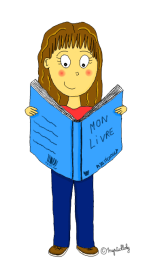 Lire à haute voix avec fluidité et de manière expressive un texte d’une dizaine de lignes après préparationLire à haute voix avec fluidité et de manière expressive un texte d’une dizaine de lignes après préparationLire à haute voix avec fluidité et de manière expressive un texte d’une dizaine de lignes après préparationLire à haute voix avec fluidité et de manière expressive un texte d’une dizaine de lignes après préparationLire à haute voix avec fluidité et de manière expressive un texte d’une dizaine de lignes après préparationLECTURECOMPREHENSIONThème 1 : le roman policier (animalier/suspense)- Touchez pas au roquefort- Une question de temps- La villa d’en faceThème 2 : Le récit de science fiction- Fahrenheit 451- Virus LIV3- Mémoire en miThème 4 : Le théâtre et la fable- Le bourgeois gentilhomme- De mal en pis- La cigale et la fourmi- Le renard et le boucThème 3 : La presse et le documentaire- Quatre ans de vacances !- Raconte-moi la Terre- Qui a peint le tout premier tableau ?- Keith Haring, et l’art descend dans la rueThème 5 : du conte traditionnel au conte refait- La princesse au petit pois- La princesse au petit pois extra fin- Un tour de cochon VOCABULAIRE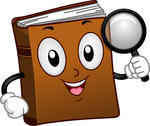 - Se repérer et chercher dans le dictionnaire- Lire un article dans le dictionnaire- La polysémie d’un mot- Le sens propre et le sens figuré- Les préfixes- Les suffixes- Les mots de la même famille- Les homonymes - Les synonymes- Les antonymes - Les niveaux de langue- Les noms génériques - Le champ lexical : (presse, histoire, sciences, collège, environnement, voyage)- L’étymologieCONJUGAISON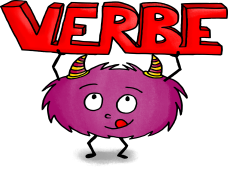 - Temps du discours : passé, présent, futur- L’infinitif du verbe- Conjuguer un verbe- Le présent des verbes en ER (chanter)- Le présent des verbes en –IR (finir, venir)- Le présent des verbes en –DRE (prendre) - Le présent des verbes fréquents : être, avoir, aller, faire, dire, venir, voir, devoir pouvoir, vouloir.- Le futur- L’imparfait - Le passé simple (à la 3ème personne du singulier et du pluriel)- Remédiation- L’emploi de l’imparfait et du passé simple  POESIE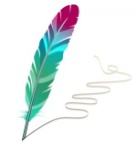 Poésie au choix sur un thème imposéPoésie au choix sur un thème imposéPoésie au choix sur un thème imposéPoésie au choix sur un thème imposéPoésie au choix sur un thème imposé  POESIEThème 1 : La rentréeThème 2 : L’automneThème 3 : Les sorcières Thème 4 : NoëlThème 5 : L’hiverThème 6 : Les animauxThème 7 : Le printempsThème 8 : Les fablesThème 9 : La ponctuationThème 10 : Différence-Lib.Période 1Période 2Période 3Période 4Période 5RESOLUTION DE PROBLEMES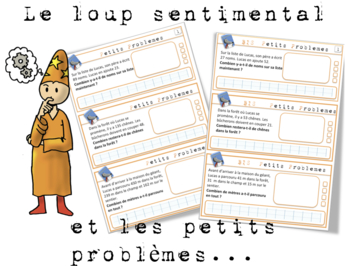 - Repérer la consigne- Comprendre la situation problème- Prélever les informations utiles- Ecrire une phrase réponse- Problèmes relevant de l’addition & de la soustraction- Problèmes relevant des longueurs- Problèmes relevant de la multiplication des entiers- Problèmes lié à la monnaie- Problèmes avec des fractions simples- Problèmes relevant de la division- Problèmes relevant des contenances- Problèmes liés aux durées- Problèmes relevant de l’addition et de la soustraction avec des nombres décimaux- Problèmes relevant de la proportionnalité simple- Problèmes à étapes- RemédiationsPériode 1Période 2Période 3Période 4Période 5GEOGRAPHIE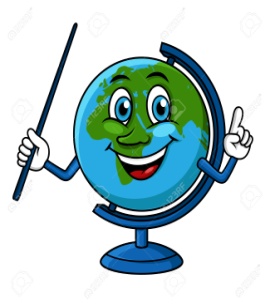 Thème : Découvrir les lieux où j’habite- Le travail du géographe- Se repérer sur la Terre- La France : espace rural, urbain, littoral, montagnard- La commune : situation géographique, histoire et particularitésThème : Découvrir les lieux où j’habite- Le département : la Seine et Marne, l’origine des départements- Les régions : nouvelles régions, l’île de France- La France : population, principales villes, place dans le MondeThème : Se loger, travailler, se cultiver, avoir des loisirs en France- Les espaces urbains : centre ville, banlieue, affaires, industriels- Consommer en ville : loisirs & servicesThème : Se loger, travailler, se cultiver, avoir des loisirs en France- Les espaces touristiques : caractéristiques, situation géographique, logement, - Tourisme estival & hivernalThème : Consommer en France- Besoins en eau et énergie : production électrique, raffinerie, fonctionnement du réseau d’eau, énergies renouvelables- Besoins alimentaires : production, agriculture et élevage, importationsPériode 1Période 2Période 3Période 4Période 5EDUCATION PHYSIQUE & SPORTIVE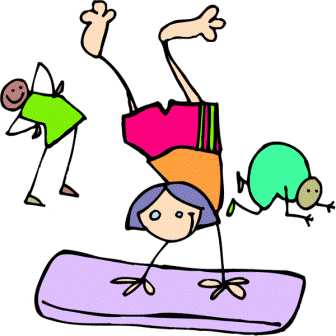 ATHLETISMEProduire une performance maximale, mesurable à une échéance donnéeLa course longue (en durée) :- Améliorer sa foulée et contrôler sa respiration pour augmenter sa performance- Ajuster sa foulée à ses partenaires.- Courir de 8 à 15 min.ATHLETISMEProduire une performance maximale, mesurable à une échéance donnéeLa course longue (en durée) :- Améliorer sa foulée et contrôler sa respiration pour augmenter sa performance- Ajuster sa foulée à ses partenaires.- Courir de 8 à 15 min.JEUX TRADITIONNELS AVEC BALLONConduire et maîtriser un affrontement collectif ou interindividuelLes jeux traditionnels :- Adapter son jeu et ses actions aux adversaires et à ses partenaires.- Maintenir un engagement moteur efficace sur tout le temps de jeu prévu.- Coopérer pour attaquer et défendre.- Assurer différents rôles sociaux.JEUX TRADITIONNELS AVEC BALLONConduire et maîtriser un affrontement collectif ou interindividuelLes jeux traditionnels :- Adapter son jeu et ses actions aux adversaires et à ses partenaires.- Maintenir un engagement moteur efficace sur tout le temps de jeu prévu.- Coopérer pour attaquer et défendre.- Assurer différents rôles sociaux.